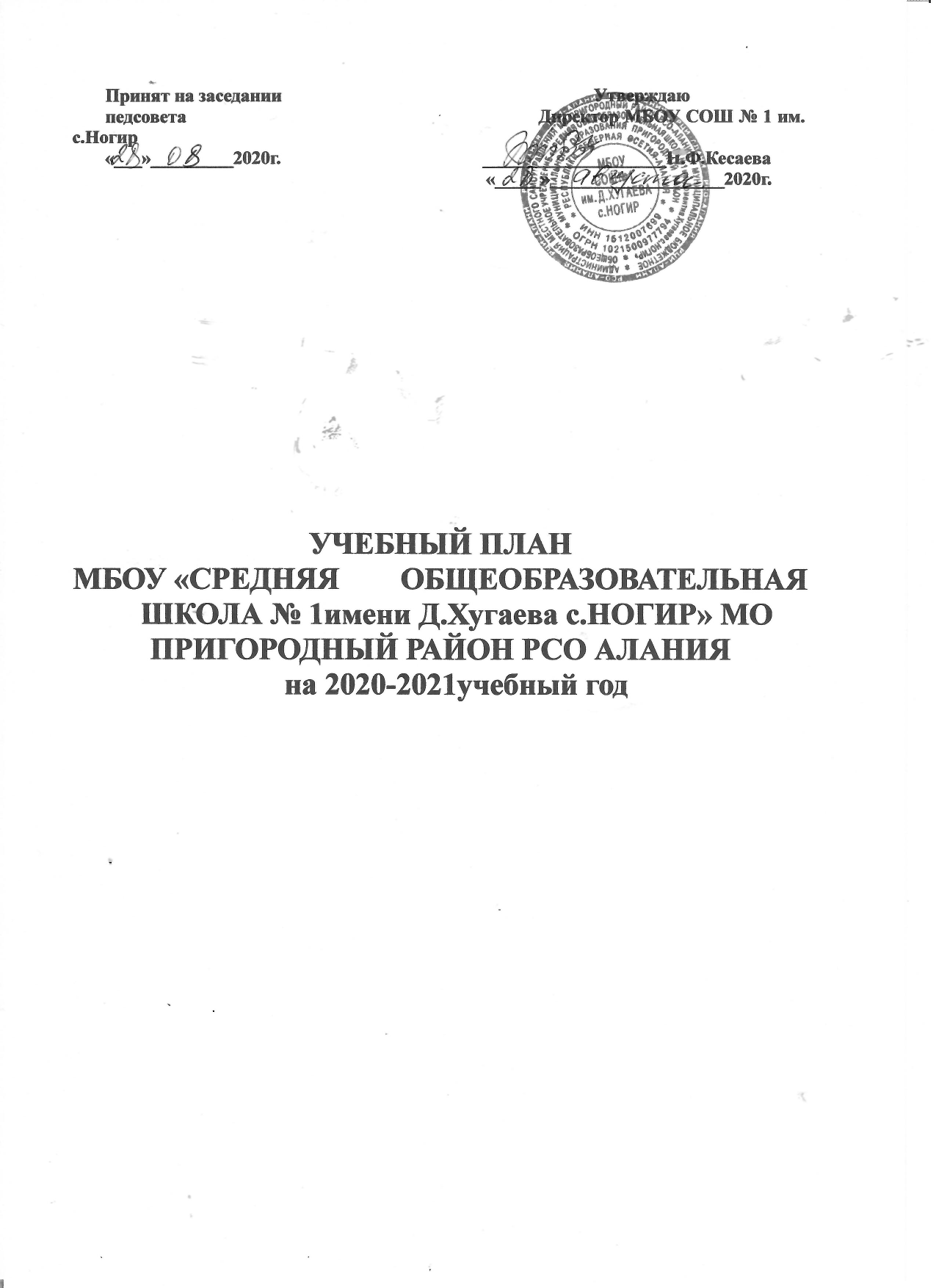 Пояснительная записка к учебному плану МБОУ СОШ №1имени Д.Хугаева с. Ногир» на 2020-2021 учебный годОбщие положения  Учебный план  МБОУ «Средняя общеобразовательная школа №1имени Д.Хугаева с. Ногир» составлен в соответствии с:-Федеральным Законом от 29 декабря 2012 года № 273 «Об образовании в Российской Федерации» (с изменениями и дополнениями   «О внесении изменений в статьи 11 и 14 ФЗ «Об образовании в РФ», принятый ГД 25.07.2018г.;-Законом Республики Северная Осетия-Алания от 27 декабря 2013 года № 61-РЗ «Об образовании в Республике Северная Осетия-Алания» ( с изменениями и дополнениями);-Федеральным законом Российской Федерации от 25.10.1991года №1807-1 «О языках народов Российской Федерации» ( с изменениями и дополнениями);-приказом Министерства образования Российской Федерации от 9 марта 2004 г. № 1312 «Об утверждении федерального базисного учебного плана и примерных учебных планов для образовательных учреждений Российской Федерации, реализующих программы общего образования» (в ред. Приказов Минобрнауки РФ от 20.08.2008 N 241, от 30.08.2010 N 889, от 03.06.2011 N 1994, от 01.02.2012 N 74) (далее – ФБУП-2004);-приказом Министерства образования и науки Российской Федерации от 7 июня 2017г. №506 «О внесении изменений в федеральный компонент государственных образовательных стандартов начального общего, основного общего и среднего (полного) общего образования, утверждённый приказом Министерства образования РФ от 2004г. №1089»;-приказом Министерства образования и науки Российской Федерации от 6 октября 2009 г. № 373 «Об утверждении и введении в действие федерального государственного образовательного стандарта начального общего образования (в ред. приказов   Минобрнауки России от 26.11.2010 N 1241, от 22.09.2011 N 2357, от 18.12.2012 N 1060);-приказом Министерства образования и науки Российской Федерации от 05.03.2004 г. №1089 «Об утверждении федерального компонента государственных образовательных стандартов начального общего, основного общего и среднего (полного) общего образования (далее – ФКГОС)  (для X-XI (XII) классов);-приказом Министерства образования и науки Российской Федерации от 17.12.2010 г. №1897 «Об утверждении федерального государственного образовательного стандарта основного общего образования» (для V-IX классов образовательных организаций);- приказом Министерства образования и науки Российской Федерации от 17мая 2012года №413 «Об утверждении федерального государственного образовательного стандарта среднего общего образования»;-приказом Министерства образования и науки Российской Федерации от 18 июля 2002 г. № 2783 «Об утверждении Концепции профильного обучения на старшей ступени общего образования»;-приказом Министерства просвещения Российской Федерации от 28.12.2018г.  № 345 «О  федеральном перечне учебников, рекомендованных к использованию при реализации имеющих государственную аккредитацию образовательных программ начального общего, основного общего, среднего общего образования»; (с изменениями и дополнениями);-приказом Министерства просвещения Российской Федерации от 18.12.2019 года №695 «Об утверждении Порядка формирования  федерального перечня учебников, допущенных к использованию при реализации имеющих государственную аккредитацию образовательных программ начального общего, основного общего, среднего общего образования;-приказом Министерства образования и науки Российской Федерации от 30.08.2013 г. №1015 «Об утверждении Порядка организации и осуществления образовательной деятельности по основным общеобразовательным программам – образовательным программам начального общего, основного общего и среднего общего образования» (с изменениями на 10 июня 2019года);-постановлением Главного государственного санитарного врача Российской Федерации от 29 декабря 2010г. № 189 «Об утверждении СанПиН 2.4.2.2821-10 «Санитарно-эпидемиологические требования к условиям и организации обучения в общеобразовательных учреждениях» (в редакции изменений №3, утвержденных постановлением Главного государственного санитарного врача Российской Федерации от 24 ноября 2015 г. № 81);-письмом Министерства образования и науки Российской Федерации от 12 мая 2011г. № 03-296 «Об организации внеурочной деятельности при введении федерального государственного образовательного стандарта общего образования»;-письмом Министерства образования Российской Федерации от 31 октября 2003г. № 13-51-263/123 «Об оценивании и аттестации учащихся, отнесенных по состоянию здоровья к специальной медицинской группе для занятий физической культурой»;-письмом Министерства спорта, туризма и молодежной политики Российской Федерации от 13 сентября 2010г. № ЮН-02-09/4912, Министерства образования и науки Российской Федерации от 7 сентября 2010 г. № ИК-1374/19 «О методических указаниях по использованию спортивных объектов в качестве межшкольных центров для проведения школьных уроков физической культуры и внешкольной спортивной работы»;-письмом Министерства образования Российской Федерации от 20 апреля 2004г. № 14-51-102/13 «О направлении Рекомендаций по организации профильного обучения на основе индивидуальных учебных планов обучающихся»;-письмом Министерства образования Российской Федерации от 4 марта 2010г. № 03-413 «О методических рекомендациях по организации элективных курсов»;Распоряжения Министерства просвещения Российской Федерации от 01 .11.2019года №Р-109 «Об утверждении методических рекомендаций для органов исполнительной власти субъектов Российской Федерации и общеобразовательных организаций по реализации Концепции преподавания предметной области «Технология» в образовательных организациях Российской Федерации, реализующих основные общеобразовательные программы»;-письмом Министерства образования и науки Российской Федерации от 22 августа 2012г. №  08-250 «О введении учебного курса ОРКСЭ»;-письмом Министерства образования и науки Российской Федерации от 25 мая 2015 г. №08-761 «Об изучении предметных областей: «Основы религиозных культур и светской этики» и «Основы духовно-нравственной культуры народов России»;        - письмом Министерства образования и науки Российской Федерации от 01.09.2016года № 08-1803 о рекомендациях по реализации предметной области ОДНКНР для основного общего образования;          - письмом Министерства образования и науки Российской Федерации от 19 января 2018года №08-96 «Методические рекомендации для органов исполнительной власти субъектов Российской Федерации по совершенствованию процесса реализации комплексного учебного курса «Основы религиозных культур и светской этики» и предметной области «Основы духовно- нравственной культуры народов России»;-письмом Министерства образования и науки  РФ от 9октября 2017г. № ТС-945/08 «О реализации прав граждан на получение образования на родном языке».- Письмом Министерства образования и науки РСО-Алания  от 23.06.2017года №742847по внедрению шахматного образования в начальных классах в рамках преподавания учебного предмета «Физическая культура»-Приказом Минобрнауки РФ от 20.06.2017 № ТС-194/08 «Об организации изучения  учебного  предмета «Астрономия».Методическими рекомендациями Министерства образования и науки РСО-Алания о введении учебного предмета «Астрономия» на уровне среднего общего образования от 03.07.2017года.                         НАЧАЛЬНОЕ ОБЩЕЕ ОБРАЗОВАНИЕ	Учебный план является частью образовательной программы, разработанной на основе требований Федерального государственного образовательного стандарта начального общего образования НОО с учётом возможностей, предоставляемых учебно-методическим комплектом «Начальная школа 21 века», «Школа России». 1б, 2б, 3а классы занимается по УМК «Школа России», 1а, 2а, 3б классы – по полилингвальной системе обучения, 4абклассы - по программе «Начальная школаXI» века.	 Учебный план для 1 - 4 классов ориентирован на 4-летний нормативный срок освоения образовательных программ начального общего образования.2-4классы занимаются в режиме 6-дневной учебной недели,1-ые классы-5-дневной.   Продолжительность учебного года: 1 класс - 33 учебные недели, 2 - 4 классы - не менее 35учебных недель. Обучение в 1-м классе осуществляется с соблюдением следующих дополнительных требований:-учебные занятия проводятся по 5-дневной учебной неделе и только в первую смену;-использование «ступенчатого» режима обучения в первом полугодии (в сентябре, октябре по 3 урока в день по 35 минут каждый, в ноябре-декабре по 4 урока по 35 минут каждый; январь – май – по 4 урока по 40 минут каждый);-обучение проводится без балльного оценивания знаний обучающихся и домашних заданий;-дополнительные недельные каникулы в середине третьей четверти при традиционном режиме обучения. (СанПиН 2.4.2.2821-10, п. 10.10).	Учебный план начального общего образования состоит из двух частей - обязательной части и части, формируемой участниками образовательного процесса.          Обязательная часть представлена предметными областями: «Русский язык и литературное чтение», «Родной язык (осетинский язык) и литературное чтение на родном языке (осетинском языке)», «Иностранный язык», «Математика и информатика», «Обществознание и естествознание» ( «Окружающий мир»), «Основы религиозных культур и светской этики», «Искусство», «Технологи», «Физическая культура».Предметная область «Русский язык и литература» реализуется через изучение предметов «Русский язык»- 4часа в неделю в 1классе, 5 часов в неделю во 2-4классах, «Литературное чтение»- в 1классе-2н/ч, во 2-4классах- 3н/ч.Предметная область «Родной язык и литературное чтение на родном языке» реализуется через учебные предметы «Родной (осетинский) язык» -1н/ч в 1-4классах и «Литературное чтение на родном (осетинском) языке - по 2н/ч в 1-4классах.Предметная область «Иностранный язык» реализуется через учебный предмет «Английский язык»-2н/ч. во 2-4классах. При проведений занятий по иностранному языку осуществляется деление на группы при наполняемости 20 человек и более.Предметная область «Математика и информатика» - учебный предмет «Математика»- 4н/ч в 1-4классах.Предметная область «Обществознание и естествознание» реализуется через учебный предмет «Окружающий мир» -2н/ч в 1-4классах. Учебный курс «История Осетии» изучается интегрировано в рамках учебного предмета «Окружающий мир» в 4классе в объёме 17,5ч. в год.Предметная область «Основы религиозных культур и светской этики»- 1 н/ч в 4классе. На основании заявлений родителей в 4-ых классах реализуется модуль «Основы светской этики».Предметная область «Искусство» реализуется через учебные предметы «Изобразительное искусство»- 1н/ч в 1-4классах и «Музыка»- 1н/ч в 1-4классах.Предметная область «Технология» - учебный предмет «Технология»-1н/ч в 1-4классах.Предметная область «Физическая культура» реализуется через учебный предмет «Физическая культура» -2н/ч в 1-4классах и «Шахматы» как третий час уроков физической культуры обязательный для всех.            Распределение часов части, формируемой участниками образовательных отношений, согласовано с родительской общественностью. 1час из части, формируемой участниками образовательных отношений, во 2-ых  и 3-их  классах используется  для увеличения учебных часов, отводимых на изучение учебного предмета « Родной язык» (осетинский язык»),  0,5 ч.в 4-ых классах.Организация занятий по направлениям раздела «Внеурочная деятельность» является неотъемлемой частью образовательного процесса в школе.         Промежуточная аттестация для обучающихся 1-4-х классовУчебный план (недельный)  МБОУ СОШ №1 им. Д.Хугаевас. Ногир для 1-4-ых классов, реализующих основную образовательную программу начального общего образования на 2020-2021учебный годУчебный план (недельный)  МБОУ СОШ №1 им Д.Хугаева с.Ногир для 1-4-ых классов, реализующих основную образовательную программу начального общего образования на 2020-2021 учебный год Учебный ( годовой) план МБОУ СОШ №1 с. Ногир  для 1-4-ых классов, реализующих основную образовательную программу начального образования на 2020-2021 учебный год2. Внеурочная деятельностьПояснительная записка.Внеурочная  деятельность школьников – понятие, объединяющее все виды деятельности школьников, кроме   урочной,  в которых возможно и целесообразно решение задач их образования и  воспитания».Цели организации внеурочной деятельности определяются изложенными в ФГОС НОО требованиями к результатам освоения основной образовательной программы начального общего образования, интересами и потребностями обучающихся, запросами их родителей, целевыми установками педагогического коллектива образовательного учреждения.Содержание внеурочной деятельности учащихся начальных классов складывается из совокупности направлений развития личности и видов деятельности, организуемых педагогическим коллективом школы совместно с социальными партнерами – учреждениями дополнительного образования, культуры, спорта.Внеурочная деятельность реализуется по пяти направлениям развития личности детей:  общекультурное, общеинтеллектуальное, социальное, духовно-нравственное и спортивно-оздоровительное.Планирование и организация  внеурочной  деятельности  обучающихся  осуществляется на основе диагностики интересов и потребностей  детей, возможностей  ресурсного  обеспечения  эффективной  занятости детей  различными формами внеурочной  деятельности. Содержательное и методическое  обеспечение занятий  внеурочной деятельностью оформлено соответствующим образом:   учебные программы, учебные планы; журнал посещаемости. В МБОУ СОШ №1 им. Д.Хугаева с. Ногир  внеурочная деятельность реализуется по 5 направлениям: Спортивно-оздоровительноеОбщекультурное СоциальноеДуховно-нравственноеОбщеинтеллектуальное                           Характеристика основных направлений внеурочной деятельности    Спортивно-оздоровительное. Это направление внеурочной деятельности представлено секцией    «Футбол»», «Спортивными минутками». Данные  курсы  содействуют всестороннему развитию личности, укреплению здоровья обучающихся, приобщают к самостоятельным занятиям физическими упражнениями и здоровому образу жизни. Также данное направление внеурочной деятельности представлено различными внеклассными мероприятиями.Общекультурное. Это направление представлено кружком «Аз дан ирон», «Дзурут иронау», «Ирыстон –ма райгуран баста»  Цель данного направления  – развитие ребенка и детского коллектива через создание особой среды формирования  общих культурных интересов и совместной деятельности детей, формирование национального самосознания и высоких духовных качеств ребенка как гражданина России, формирование творческих способностей детей.Социальное. Это направление внеурочной деятельности включает практическую деятельность детей в рамках кружка «Все цвета кроме черного»,  психолого- педагогической помощью и  проведение встреч с представителями различных профессий, проведение различных акций.Духовно-нравственное направление реализуется через курсы ««Смотрю на мир глазами художника» «Хоровая студия». Цель  – приобщение детей к природе родного края и воспитание духовно-нравственной личности. Формирование художественной культуры учащихся как неотъемлемой части культуры духовной.Общеинтеллектуальное направление представлено учебными курсами «Занимательная математика», «Занимательная грамматика», «Умники и умницы», участием детей в различных интеллектуальных конкурсах, викторинах, соревнованиях на школьном, муниципальном уровнях,  в рамках классных часов и внеклассных мероприятиях.Ожидаемые результаты.•	увеличение числа детей, охваченных организованным  досугом; •	воспитание уважительного отношения к своей  школе, городу, стране; •	воспитание у детей толерантности;•	навыков здорового образа жизни; •	формирование  чувства гражданственности и патриотизма, правовой культуры;•	 осознанного отношения к профессиональному самоопределению; •	развитие социальной культуры учащихся через систему ученического самоуправления;•	 реализация основной цели программы – достижение учащимися необходимого для жизни в обществе социального опыта и формирование в них принимаемой обществом системы ценностей.Реализация программы воспитания и социализации младших школьников будет способствовать:–  овладению обучающимися в соответствии с возрастными возможностями разными видами деятельности (учебной, трудовой, коммуникативной, двигательной, художественной), умением адаптироваться к окружающей природной и социальной среде, поддерживать и укреплять свое здоровье и физическую культуру;Формированию у обучающихся правильного отношения к окружающему миру, этических и нравственных норм, эстетических чувств, желания участвовать в разнообразной творческой деятельности;– формированию знаний, умений и способов деятельности, определяющих степень готовности обучающихся к дальнейшему обучению, развитие элементарных навыков самообразования, контроля и самооценки. таким образом, актуальность данной модели обусловливается:- мировыми и отечественными тенденциями изменения условий формирования личности;- необходимостью создания системы воспитания, наиболее полно удовлетворяющей интересам государства, общества, учащихся и их родителей;- спецификой младшего школьного возраста, обеспечивающего эффективное воспитательное воздействие.Недельный план внеурочной деятельности 1-4 классов МБОУ СОШ №1 им. Д.Хугаева с. Ногир 2020-2021 учебный год                                     Основное общее образованиеУчебный план основного общего образования в соответствии с  ФГОС сформирован для 5 - 9 классов на основе Федерального государственного образовательного стандарта основного общего образования, утвержденного Приказом Министерства образования и науки Российской Федерации от 17.12.2012 № 1897 «Об утверждении и введении в действие федерального государственного стандарта основного общего образования», Учебный план основного общего образования для 5-9классов является одним из основных механизмов реализации основной образовательной программы основного общего образования МБОУ СОШ №1имени Д.Хугаева с. Ногир. При разработке учебного плана на 2020-2021 учебный год использован вариант 4 учебного плана  для общеобразовательных организаций, в которых обучение ведётся на русском языке, но наряду с ним изучается один из языков народов России, представленный в Примерной основной образовательной программе основного общего образования, одобренной решением федерального учебно-методическим объединением по общему образованию (протокол от 8апреля 2015г.№1/15 в редакции протокола №1/20 от 04.02.2020 федерального учебно-методического объединения по общему образованию).Учебный план составлен с целью обеспечения планируемых результатов по достижению выпускником целевых установок, знаний, умений, навыков, компетенций и компетентностей, определяемых личностными, семейными, общественными, государственными потребностями и возможностями обучающегося среднего школьного возраста, индивидуальными особенностями его развития и состояния здоровья, становления и развития личности в её индивидуальности, самобытности, уникальности, неповторимости.В соответствии с требованиями ФГОС основного общего образования учебный план содержит обязательную часть и часть, формируемую участниками образовательного процесса, включая направления внеурочной деятельности.Количество часов, отведенных на освоение обучающимися учебного плана не превышает величину недельной образовательной нагрузки.Учебный план основного общего образования ориентирован на 5-и летний срок освоения основной образовательной программы основного общего образования.Обязательная часть.Обязательная часть представлена предметными областями: «Русский язык и литература», «Математика и информатика», «Общественно-научные предметы», «Естественно - научные предметы». «Искусство», «Технология», «Физическая культура и основы  безопасности жизнедеятельности».Изучение предметной области «Русский язык и литература» — языка как знаковой системы, лежащей в основе человеческого общения, формирования гражданской, этнической и социальной идентичности, позволяющей понимать, быть понятым, выражать внутренний мир человека, должно обеспечить:получение доступа к литературному наследию и через него к сокровищам отечественной и мировой культуры и достижениям цивилизации;формирование основы для понимания особенностей разных культур и воспитания уважения к ним;осознание взаимосвязи между своим интеллектуальным и социальным ростом, способствующим духовному, нравственному, эмоциональному, творческому, этическому и познавательному развитию;формирование базовых умений, обеспечивающих возможность дальнейшего изучения языков, c установкой на билингвизм;обогащение активного и потенциального словарного запаса для достижения более высоких результатов при изучении других учебных предметов.В предметной области «Русский язык и литература» изучаются учебные предметы в 5 - 9-х классах: русский язык, литература.Учебный предмет «Русский язык» изучается в 5 классе - 5 часов в неделю ( 175 часов в год, в 6 классе-6 часов (210 часов в год),  в 7-9 классах – по 3 часа (105 часов в год в 7-8 классах и 102 часа в 9 классе).. Учебный предмет «Литература» изучается в 5 и 6 классах по 3 часа в неделю (по 102 часа в год в каждом классе), в 7 – 8 классах 2 часа (70 часов в год) и  в 9 классе -3часа(102часа в год)В предметной области «Иностранный язык» изучаются – английский.Учебный предмет «Иностранный язык (английский)» изучается во 5 – 9 классах по 3 часа в неделю (105 часов в год в каждом классе). Предусмотрено деление на 2 группы в классах с наполняемостью 20 и более учащихсяВ результате изучения предметной области «Математика и информатика» обучающиеся развивают логическое и математическое мышление, получают представление о математических моделях; овладевают математическими рассуждениями; учатся применять математические знания при решении различных задач и оценивать полученные результаты; овладевают умениями решения учебных задач; развивают математическую интуицию; получают представление об основных информационных процессах в реальных ситуациях.Изучение предметной области «Математика и информатика» должно обеспечить:осознание значения математики и информатики в повседневной жизни человека;формирование представлений о социальных, культурных и исторических факторах становления математической науки;понимание роли информационных процессов в современном мире;формирование представлений о математике как части общечеловеческой культуры, универсальном языке науки, позволяющем описывать и изучать реальные процессы и явленияУчебный предмет «Математика» изучается в  5-9 классах по 5 часов в неделю. В 7 - 9 изучаются алгебра и геометрия.Учебный предмет «Информатика» изучается в 5 – 9 классах по 1 часу в неделю (35 часов в год в 7-8 классах и 34 часа в 9 классе). Изучение «Информатики и ИКТ» в основной школе способствует формированию у школьников системно-информационного подхода к анализу окружающего мира. Учащиеся классов осваивают методы и средства получения, преобразования, передачи, хранения и использования информации, необходимые во всех областях практической деятельности человека. Изучение предметной области «Общественно-научные предметы» должно обеспечить:формирование мировоззренческой, ценностно-смысловой сферы обучающихся, личностных основ российской гражданской идентичности, социальной ответственности, правового самосознания, поликультурности, толерантности, приверженности ценностям, закреплённым в Конституции Российской Федерации;понимание основных принципов жизни общества, роли окружающей среды как важного фактора формирования качеств личности, ее социализации;владение экологическим мышлением, обеспечивающим понимание взаимосвязи между природными, социальными, экономическими и политическими явлениями, их влияния на качество жизни человека и качество окружающей его среды;осознание своей роли в целостном, многообразном и быстро изменяющемся  глобальном мире;приобретение теоретических знаний и опыта их применения для адекватной  ориентациив окружающем мире, выработки способов адаптации в нём, формирования собственной активной позиции в общественной жизни при решении задач в области социальных отношений.При изучении общественно-научных предметов задача развития и воспитания личности обучающихся является приоритетной.Учебный предмет «История» изучается в 5 – 8 классах по 2 часа в неделю (по 70 часов в год в каждом классе),  в 9 классе 2 часа в неделю (68часов в год.Учебный предмет «Обществознание» изучается в 6– 9 классах по 1 часу в неделю (по 35 часов в год в 6-8 классах и 34 часа в 9классе).Учебный предмет «География» изучается в 5-6 классах по 1 часу в неделю (по 35часов в год в каждом классе) и в 7 – 9 классах по 2 часа в неделю. Учебный предмет «География Осетии» изучается интегрировано с учебным предметом «География» в 8 и 9 классах.Изучение предметной области «Естественнонаучные предметы» должно обеспечить:формирование целостной научной картины мира;понимание возрастающей роли естественных наук и научных исследований в современном мире, постоянного процесса эволюции научного знания, значимости международного научного сотрудничества;овладение научным подходом к решению различных задач;овладение	умениями	формулировать	гипотезы,	конструировать,	проводить эксперименты, оценивать полученные результаты;овладение	умением	сопоставлять	экспериментальные	и	теоретические	знания	с объективными реалиями жизни;воспитание ответственного и бережного отношения к окружающей среде;овладение  познавательной моделью и ее применение в целях прогноза экологических рисков для здоровья людей, безопасности жизни, качества окружающей среды;осознание значимости концепции устойчивого развития;формирование умений безопасного и эффективного использования лабораторного оборудования, проведения точных измерений и адекватной оценки полученных результатов, представления научно обоснованных аргументов своих действий, основанных на межпредметном анализе учебных задач.В предметной области « Естественнонаучные предметы»  изучается:                 Учебный предмет «Биология» в 5 - 7 классах по 1 часу в неделю (по 35 часов в каждом классе). В 8 - 9 классе по 2 часа в неделю (70 часов в год в 8 классе и 68 часов в 9   классе).Учебный предмет «Физика» изучается в 7 – 9 классах по 2 часа в неделю (70 часов в год в 7-8классах и 68 часов – 9 классе в  год).Учебный предмет «Химия» изучается в 8 - 9 классах по 2 часа в неделю.Учебные предметы «Физика», «Химия» и «Биология» углубляют знания учащихся об окружающем мире, способствуют приобретению навыков применения достижений науки в практической деятельности.Изучение предметной области «Искусство» должно обеспечить:осознание значения искусства и творчества в личной и культурной самоидентификации личности;развитие эстетического вкуса, художественного мышления обучающихся, способности воспринимать эстетику природных объектов, сопереживать им, чувственно-эмоционально оценивать гармоничность взаимоотношений человека с природой и выражать свое отношение художественными средствами;развитие	индивидуальных	творческих	способностей	обучающихся,	формирование устойчивого интереса к творческой деятельности;формирование  интереса	и уважительного отношения к культурному наследию и ценностям народов России, сокровищам мировой цивилизации, их сохранению и приумножению.В	предметной	области	«Искусство»	изучаются	учебные	предметы	«Музыка»	и«Изобразительное искусство»Учебный предмет «Музыка» изучается в 5 - 8 классах по 1 часу в неделю (по 35 часов в год в каждом классе).Учебный предмет «Изобразительное искусство» изучается в 5 - 7 классах по 1 часу в неделю (по 35 часов в год в каждом классе).Особенностью реализации предметов данной образовательной области является интеграция знаний с целью эстетического развития учащихся, расширения сферы их познавательных интересов, самовыражения и саморазвития.Изучение предметной области «Технология» должно обеспечить:развитие инновационной творческой деятельности обучающихся в процессе решения прикладных учебных задач;активное использование знаний, полученных при изучении других учебных предметов,  и сформированных универсальных учебных действий;совершенствование	умений	выполнения	учебно-исследовательской	и	проектной деятельности;формирование представлений о социальных и этических аспектах научно-технического прогресса;формирование способности придавать экологическую направленность любой деятельности, проекту; демонстрировать экологическое мышление в разных формах  деятельности.                   Учебный предмет «Технология» в 5 – 7классах по 2 часа в неделю. С целью формирования комплексного содержания, направленного на всестороннее развитие обучающихся, объёмы образовательной программы в 8 и 9классах увеличены до2-х и 1часа соответственно за счёт часов из части, формируемой участниками образовательной деятельности. Для реализации направления, связанного с формированием у обучающихся технического мышления, пространственных представлений, способностей к познанию техники с помощью графических изображений ввели в 8классе курс «Черчение»-1час. Необходимость введения такого курса обоснована требованиями первоначальной графической подготовки в школах как условие для освоения графических дисциплин студентами по техническим специальностям и подготовки инженерных кадров для предприятий региона.                  Изучение	предметной	области	«Физическая	культура	и	основы	безопасности жизнедеятельности» должно обеспечить:физическое, эмоциональное, интеллектуальное и социальное развитие личности обучающихся с учётом исторической, общекультурной и ценностной составляющей предметной области;формирование и развитие установок активного, экологически целесообразного, здорового и безопасного образа жизни;понимание личной и общественной значимости современной культуры безопасности жизнедеятельности;овладение основами современной культуры безопасности жизнедеятельности, понимание ценности экологического качества окружающей среды, как естественной основы безопасности жизни;понимание роли государства и действующего законодательства в обеспечении национальной безопасности и защиты населения;развитие двигательной активности обучающихся, достижение положительной динамики в развитии основных физических качеств и показателях физической подготовленности, формирование потребности в систематическом участии в физкультурно-спортивных и оздоровительных мероприятиях;установление связей между жизненным опытом обучающихся и знаниями из разных предметных областей.В предметной области «Физическая культура и основы безопасности жизнедеятельности» изучается:Учебный предмет «Физическая культура» в 5 - 9 классах по 3 часа в неделю (по 105часов в год в 5-8 классах и 102 часа в 9 классе).Учебный предмет «Основы безопасности и жизнедеятельности» изучается в 8 – 9 классах по 1 часу в неделю (по 35 часов  в год в 8 классе и 34 часа в 9 классе).Предельно допустимая аудиторная учебная нагрузка обучающихся в каждом классе не превышает допустимую при 6-дневной учебной неделе. Часть учебного плана, формируемая участниками образовательного процесса, определяет содержание образования, обеспечивающего реализацию интересов и потребностей обучающихся, их родителей (законных представителей), образовательного учреждения распределены следующим образом:-в 5-ых классах  1час на предмет «Информатика» и 1 час на предмет «ОДНКНР»;6 классах -1час- на предмет «Информатика»; -в 7классе -1час на предмет «Биология», 1 час-на предмет «Химия», - в 8классах -1 час – на предмет «Химия», 1 час- на технологию -в 9 классе 1час на технологию, 1час –на предпрофильную подготовкуВ Учебном плане школы на 2020-2021 учебный год количество часов, отведённое на освоение обучающимися учебного плана школы, состоящего из обязательной части и части, формируемой участниками образовательного процесса, в совокупности не превышает величину недельной образовательной нагрузки.Реализация данного учебного плана предоставит возможность получения стандарта образования всеми учащимися, позволит достигнуть целей образовательной программы школы.Учебный план  (недельный) для   5-9 классов,                             реализующих ФГОС ООО на 2020-2021учебный годУчебный план  (годовой ) для   5-9 классов,                             реализующих ФГОС ООО на 2020-2021учебный год                         В 9-ых классах предпрофильная подготовка представлена:  -элективными курсами по выбору, позволяющими обучающимся развить интерес к предмету, определить свой выбор профиля, подготовиться к ОГЭ.         Курсы краткосрочны и организованы для всех обучающихся 9ых классов.                                 Предпрофильная подготовка8. Проведение промежуточной аттестации в переводных классах:промежуточная аттестация в переводных классах (2-8) в форме итоговых контрольных работ,  тестирования, комплексных итоговых работ  проводится в   мае 2020 года без прекращения образовательного процесса. 9. Срок проведения ГИА в 9 классе и ЕГЭ в 11 классе:     Сроки проведения ГИА и ЕГЭ обучающихся устанавливается Федеральной службой по надзору в сфере образования и науки (Рособрнадзор)  Внеурочная деятельностьПояснительная записка. Структура направлений и формы организации внеурочной деятельностиВнеурочная  деятельность в соответствии с требованиями стандарта организуется по направлениям развития личности: спортивно-оздоровительное, общеинтеллектуальное, общекультурное, духовно-нравственное, социальное.Общеинтеллектуальное направление представлено курсами «Занимательная математика», «Занимательная грамматика», «Я исследователь», «Великие путешественники и их открытия», «Тайны орфографии», «Физика вокруг нас» нацеленными  на: - формирование человека с высоким интеллектуальным уровнем;-  удовлетворение интересов учащихся в научно – исследовательской деятельности;- создание условий для ранней профориентации учащихся;- воспитание гуманной, творчески активной личности.         Общекультурное направление представлено курсами «Смотрю на мир глазами художника», «Умелые ручки», которые будут способствовать:-  развитию интеллектуальной и психоэмоциональной сферы личности средствами искусства;-  раскрытию творческого потенциала ребёнка художественно – изобразительными средствами; -  формированию культуры личности во всех проявлениях;- воспитанию нравственных и эстетических чувств, эмоционально – ценностного позитивного отношения к себе и окружающему миру.         Духовно – нравственное направление представлено курсами «Патриот», «Нартский эпос-энциклопедия осетин», которые  предусматривают:- формирование  у обучающихся системы ценностных отношений к истории родного края и к окружающему миру;- формирование системы норм и правил отношения к культуре и быту осетинского народа;- формирование гуманизма, чуткости, патриотизма;- знакомство с историко – культурным наследием.         Спортивно-оздоровительное направление представлено спортивными секциями по футболу, баскетболу,   что способствуют:- овладению умениями организовать здоровьесберегающую жизнедеятельность;- мотивации на здоровый образ жизни;- приобщению к самостоятельным занятиям физическими упражнениями;- укреплению здоровья учащихся;- формированию коммуникативных компетенций.          Социальное направление представлено курсом «ЮИД» (юный инспектор движения), предусматривающим:- формирование представлений о моральных нормах и правилах  поведения на проезжей части улицы, изучение правил дорожного движения.      Организация занятий по этим направлениям является неотъемлемой частью образовательного процесса в МБОУ СОШ №1 им. Д.Хугаева с. Ногир Содержание данных занятий формируется с учётом пожеланий обучающихся и их родителей (законных представителей) и осуществляется посредством различных форм организации, отличных от урочной системы обучения.Формы внеурочной деятельности: экскурсии, кружки, секции, творческие студии, круглые столы, конференции, диспуты, школьные научные общества, олимпиады, соревнования, поисковые и научные исследования, общественно полезные практики.Реализация внеурочной деятельности осуществляется через возможности школы, Дворца детского творчества с. Октябрьское, Детской юношеской спортивной школы №2 с. Октябрьское.Недельный план внеурочной деятельности 5-9 классов МБОУ СОШ №1 им. Д.Хугаева с. Ногир 2020-2021 учебный год                    Среднее общее образование Учебный план (универсальный профиль) (10 - 11класс)  (ФГОС СОО)                                      на  2020-2021 ,2021-2022учебные годы                                      МБОУ СОШ №1им.Д.Хугаева с.НогирУчебный план - нормативный документ, устанавливающий перечень учебных предметов и объем учебного времени, отводимого на их изучение по ступеням общего образования и учебным годам, важнейший системообразующий элемент практической реализации региональной образовательной политики. Нормативной правовой базой учебного плана школы, реализующей программы среднего общего образования, являются: ФЗ РФ «Об образовании в Российской Федерации» от 29.12.2012 № 273-ФЗ; Постановление Главного государственного санитарного врача РФ от 29.12.2010 № 189 « Об утверждении СанПиН 2.4.2.2821-10 Санитарно-эпидемиологические требования к условиям и организации обучения в общеобразовательных учреждениях»; Приказ Министерства образования и науки Российской Федерации № 413 от 17.05.2012 г. «Об утверждении федерального государственного образовательного стандарта среднего (полного) общего образования»; Приказ Министерства образования и науки Российской Федерации от 29.12.2014 № 1645 «О внесении изменений в приказ Министерства образования и науки РФ от 17.05.2012 № 413 « Об утверждении федерального государственного образовательного стандарта среднего (полного) общего образования»; Приказ Министерства образования и науки Российской Федерации от 31.12.2015 № 1578 «О внесении изменений в приказ Министерства образования и науки РФ от 17.05.2012 № 413 « Об утверждении федерального государственного образовательного стандарта среднего (полного) общего образования»; Приказ Министерства образования и науки Российской Федерации от 29 июля 2017 № 613 « О внесении изменений в федеральный государственный образовательный стандарт среднего общего образования, утвержденный приказом Министерства образования и науки Российской федерации от 17.05.2012 № 413»; Приказ Министерства образования и науки Российской Федерации от 30.08.2013 № 1015 «Об утверждении Порядка организации и осуществления образовательной деятельности по основным общеобразовательным программам – образовательным программам начального общего, основного общего и среднего общего образования»; Основная образовательная программа среднего общего образования МБОУ СОШ №1м. Д.Хугаева с. Ногир;Учебный план для обучающихся в 10-11 классах ориентирован на 2-летний нормативный срок освоения образовательных программ среднего  общего образования. Продолжительность учебного года - 35 недели (6-дневная учебная неделя) в 10классе и 34 недели в 11классе. Продолжительность урока - 40 минут. Продолжительность каникул в течение учебного года и летом определяется календарным учебным графиком на 2020-2021 учебный год.  Учебный план содержит не менее одного учебного предмета из каждой предметной области, определенной ФГОС.                        Все предметы изучаются на базовом уровне. Выбор предметов на базовом уровне основан на запросах родителей, обучающихся и возможностей школы.  В учебный план 10-11 классов включены следующие образовательные области: «Русский язык и литература», «Родной язык и литература», «Иностранные языки», «Общественные науки», «Математика и информатика», «Естественные науки», «Физическая культура, экология и основы безопасности жизнедеятельности». Общими для включения во все учебные планы являются учебные предметы: русский язык, литература, иностранный язык, математика, история, физическая культура, основы безопасности жизнедеятельности, астрономия. В учебный план включены учебные предметы по выбору из числа обязательных предметных областей: информатика, обществознание, география, физика, химия, биология. В образовательную область «Русский язык и литература» входят предметы: русский язык (1ч в неделю), литература (3ч в неделю). Предметная область «Родной язык и литература» включает в себя учебные предметы «Родной язык»-1час в неделю, «Родная литература»-3часа в неделю, ТКО изучается интегрировано с родной (осетинской) литературой.В образовательную область «Иностранные языки» входит английский язык (3часа в неделю). В образовательную область «Общественные науки» входят предметы: история (2часа в неделю), география (1час в неделю), обществознание (2часа в неделю). В образовательную область «Математика и информатика» включены алгебра и начала математического анализа (2часа в неделю), геометрия (2часа в неделю), информатика (1час в неделю). В образовательная область «Естественные науки» включает в себя физику (2часа в неделю), химию (1час в неделю), биологию (1час в неделю), астрономию в 11классе ( 1час в неделю). В образовательную область «Физическая культура, экология и основы безопасности жизнедеятельности» входят предметы физическая культура (3часа в неделю) и ОБЖ (1час в неделю). В учебном плане 10 класса предусмотрено выполнение обучающимися индивидуального проекта (1час в неделю). Индивидуальный проект выполняется обучающимися самостоятельно под руководством учителя по выбранной теме в рамках одного или нескольких изучаемых учебных предметов, курсов в любой области деятельности: познавательной, практической, учебно-исследовательской, 	социальной, 	художественно-творческой, иной. Индивидуальный проект выполняется обучающимися в течение одного года в рамках учебного времени, отведенного учебным планом. Раздел учебного плана «Предметы и курсы по выбору» в 10-11 классах используется для увеличения количества часов, отведенных на изучение базовых учебных предметов федерального государственного образовательного стандарта, учебных программ, с целью создания условий для достижения более высокого качества обученности и усвоения государственных образовательных стандартов, с целью расширения возможностей обучающихся получить подготовку для сдачи единого государственного экзамена, в и представлен следующими предметами:  В 10-м классе:  -русский язык – 1час в неделю;-математика – 1час в неделю;химия  – элективный курс - 1 час в неделю; биология– 1 час в неделю;элективный курс «Основы предпринимательской деятельности» – 0,5часа в неделю;элективный курс по русскому языку – 1час в неделю. Элективный курс «Финансовая грамотность»- 0,5часа в неделю.В 11-м классе: -русский язык – 1час в неделю;-математика -1 час в неделю;химия  – элективный курс - 1 час в неделю; биология– 1 час в неделю; - элективный курс по русскому языку-  1 час в неделюПри проведении занятий по иностранному языку, информатике и ИКТ осуществляется деление класса на 2 подгруппы при наполняемости классов 20 и более человек.                    Среднее общее образование 10–11 классы (ФГОС СОО)          Учебный план на 2020-2021, 2021-2022 учебные  годы                                             (Универсальный профиль)  Освоение обучающимися образовательной программы среднего общего образования сопровождается промежуточной аттестацией в форме и порядке, определенных Положением о формах, периодичности и порядке текущего контроля успеваемости и промежуточной аттестации обучающихся. Промежуточная аттестация - это установление уровня достижения результатов освоения учебных предметов, курсов, предусмотренных образовательной программой. Промежуточная аттестация подразделяется на полугодовую, которая проводится по каждому учебному предмету по итогам полугодия, а также годовую промежуточную аттестацию, которая проводится по каждому учебному предмету по итогам учебного года. Сроки проведения промежуточной аттестации - в соответствии с календарным учебным графиком. Годовая промежуточная аттестация проводится на основе результатов  полугодовых промежуточных аттестаций. Годовая оценка выставляется как среднее арифметическое полугодовых оценок. Округление результата проводится в пользу учащегося. На основании Положения о текущем контроле успеваемости и промежуточной аттестации обучающихся годовая промежуточная аттестация обучающихся 10-11классов проводится по каждому учебному предмету.Итоги промежуточной аттестации отражаются в электронном журнале в виде отметки по пятибалльной шкале в разделе тех учебных предметов, по которым проводилась. Отметки за промежуточную аттестацию выставляется в электронный журнал в отдельном столбце. Итоговая отметка выставляется при проведении годовой промежуточной аттестации учителем с учётом отметок за четверть, годовой отметки, полученной  годовой промежуточной аттестации.План внеурочной деятельности для 10 - 11 класса МБОУ «СОШ№1 им. Д.Хугаева с.Ногир »в соответствии с требованиями ФГОС СОО  на 2020/2021 учебный годПояснительная запискаПлан внеурочной деятельности МБОУ «СОШ№1 им. Д.Хугаева с.Ногир » обеспечивает введение в действие и реализацию требований Федерального государственного образовательного стандарта  среднего общего образования и определяет общий и максимальный объем нагрузки обучающихся в рамках внеурочной деятельности, состав и структуру направлений и форм внеурочной деятельности по классам.  Организация внеурочной деятельности на уровне среднего общего образования предусматривает гибкость в распределении нагрузки при подготовке воспитательных мероприятий и общих коллективных дел, а также возможность использования для проведения внеурочной деятельности каникулярного времени.На внеурочную деятельность предусматривается из расчёта до 5 часов в неделю, из них на инвариантную часть по направлениям развития личности – до 4 часов в неделю и до 1 часа на вариативную часть.Инвариантная часть плана внеурочной деятельности обеспечивает организацию жизни ученических сообществ в форме клубных встреч, участие обучающихся в делах классного ученического коллектива и в общих коллективных делах МБОУ «СОШ№1 им. Д.Хугаева с.Ногир» по направлениям личности: спортивно-оздоровительное, духовно-нравственное, социальное, интеллектуальное, общекультурное.План внеурочной деятельности является частью организационного раздела основной образовательной программы среднего общего образования и представляет собой описание целостной системы функционирования МБОУ «СОШ№1 им. Д.Хугаева с.Ногир» в сфере внеурочной деятельности и включает:план организации деятельности ученических сообществ (групп старшеклассников);план реализации курсов внеурочной деятельности по выбору обучающихся;план воспитательных мероприятий.В соответствии с планом внеурочной деятельности в МБОУ «СОШ№1 им. Д.Хугаев с.Ногир» созданы условия для получения образования всеми обучающимися, в том числе одарёнными детьми, детьми с ограниченными возможностями здоровья и инвалидами.Количество часов, выделяемых на внеурочную деятельность, за два года обучения на этапе средней школы составляет не более 700 часов. Величину недельной нагрузки, реализуемой через внеурочную деятельность, определяют за пределами количества часов, отведённых на освоение обучающимися учебного плана.Для недопущения перегрузки обучающихся допускается перенос образовательной нагрузки, реализуемой через внеурочную деятельность, на период каникул. Внеурочная деятельность в каникулярное время может реализовываться в рамках тематических образовательных программ  детского оздоровительного лагеря «Ромашка», созданного на базе МБОУ «СОШ№1 им. Д.Хугаева с.Ногир».В зависимости от задач на каждом этапе реализации образовательной программы количество часов, отводимых на внеурочную деятельность, может изменяться. В 10 классе для обеспечения адаптации к изменившейся образовательной ситуации выделено больше часов, чем в 11 классе.Реализация плана внеурочной деятельности предусматривает в течение года неравномерное распределение нагрузки. При подготовке коллективных дел (в рамках инициативы ученических сообществ) и воспитательных мероприятий – за 1-2 недели используется значительно больший объём времени, чем в иные периоды (между образовательными событиями).Планирование внеурочной деятельности ФГОС СОО в МБОУ «СОШ№1 им. Д.Хугаева с.Ногир»             Пояснительная записка к учебному плану 11 класса на 2020-2021учебный год.                               Учебный план  МБОУ СОШ №1им. Д.Хугаева с. Ногир на 2020-2021 учебный  Инвариативная  часть учебного плана дополнен следующими предметами:- 1 час – на изучение предмета «Информатика»;- 2часа – на изучение предмета «Физика»;- 1час – на изучение предмета «Биология»;- 1час – на изучение предмета «География»;- 1 час – на изучение предмета «Химия»;Региональный (национально – региональный) компонент в 11классе представлен следующими учебными предметами:- 1час - родной (осетинский) язык;- 2часа - родная (осетинская) литература; - 1час – Традиционная культура осетин;- 1 час - история Осетии.Компонент образовательной организации распределён следующим образом:         -1час – «Русский язык» - развитие базового содержания;        -1 час - «Русский язык» -  элективный курс «Сочинения разных жанров»         - 1час - «Математика» - развитие базового содержание;        - 1час -  «Химия»- подготовка к ЕГЭ;        - 1час – «Биология» - развитие базового содержания;        - 1час -  « Математика» - подготовка к ЕГЭ  В 11 классе введён предмет  «Астрономия» 1 час в неделю.  Проект «Семьеведение» реализуется в 11классе за счёт часов классного руководителя. Продолжительность учебного года в 11 классе -34 недели.     Продолжительность урока- 40минут. При проведении учебных занятий по «Иностранному языку»  и «Информатике» в 11классе осуществляется деление на группы при наполняемости классов более 20 обучающихся.                                     Учебный план для 11кл   МБОУ СОШ №1 имени Д.Хугаева с.Ногир на 2020-2021учебный годКлассПредметформа1-3Русский язык, математика, литературное чтениеКомплексная работаРусский языкКонтрольная работаМатематикаКонтрольная работа4классыРусский язык, окружающий мир, литературное чтение, математикаКомплексная работа№ПРЕДМЕТНЫЕ ОБЛАСТИПРЕДМЕТНЫЕ ОБЛАСТИПРЕДМЕТЫКОЛИЧЕСТВО ЧАСОВ В НЕДЕЛЮКОЛИЧЕСТВО ЧАСОВ В НЕДЕЛЮКОЛИЧЕСТВО ЧАСОВ В НЕДЕЛЮКОЛИЧЕСТВО ЧАСОВ В НЕДЕЛЮКОЛИЧЕСТВО ЧАСОВ В НЕДЕЛЮКОЛИЧЕСТВО ЧАСОВ В НЕДЕЛЮКОЛИЧЕСТВО ЧАСОВ В НЕДЕЛЮКОЛИЧЕСТВО ЧАСОВ В НЕДЕЛЮКОЛИЧЕСТВО ЧАСОВ В НЕДЕЛЮКОЛИЧЕСТВО ЧАСОВ В НЕДЕЛЮКОЛИЧЕСТВО ЧАСОВ В НЕДЕЛЮВСЕГООбязательная часть1122333441Русский язык и литератураРусский язык и литератураРусский язык445555555191919Литературное чтение2233333331111112Родной язык (осетинский) и литературное чтение  на родном языкеРодной язык (осетинский) и литературное чтение  на родном языкеРодной язык111111111444Литературное чтение на родном языке2222222228883Иностранный языкИностранный языкИностранный язык(английский)--22222226664Математика и информатикаМатематика и информатикаМатематика4444444441616165Обществознание и естествознание (окружающий мир)Обществознание и естествознание (окружающий мир)Окружающий мир2222222228886Основы религиозных культур и светской этикиОсновы религиозных культур и светской этикиОсновы религиозных культур и светской этики111117ИскусствоИскусствоМузыка111111111444Изобразительное Искусство1111111114448ТехнологияТехнологияТехнология1111111114449Физическая культураФизическая культураФизическая культура(шахматы)212121212121212121848484                       Итого                       Итого                       Итого                       Итого                       Итого2121252525252526269797Часть, формируемая участниками образовательных отношенийЧасть, формируемая участниками образовательных отношенийЧасть, формируемая участниками образовательных отношенийЧасть, формируемая участниками образовательных отношенийЧасть, формируемая участниками образовательных отношений--22ПредметыПредметы Родной (осетинский) язык Родной (осетинский) язык--111110,50,52,52,52,5Максимально допустимая недельная нагрузкаМаксимально допустимая недельная нагрузкаМаксимально допустимая недельная нагрузкаМаксимально допустимая недельная нагрузкаМаксимально допустимая недельная нагрузка2121262626262626,526,599,599,5№ПРЕДМЕТНЫЕ ОБЛАСТИПРЕДМЕТЫПРЕДМЕТЫКОЛИЧЕСТВО ЧАСОВ В НЕДЕЛЮ/классыКОЛИЧЕСТВО ЧАСОВ В НЕДЕЛЮ/классыКОЛИЧЕСТВО ЧАСОВ В НЕДЕЛЮ/классыКОЛИЧЕСТВО ЧАСОВ В НЕДЕЛЮ/классыКОЛИЧЕСТВО ЧАСОВ В НЕДЕЛЮ/классыКОЛИЧЕСТВО ЧАСОВ В НЕДЕЛЮ/классыКОЛИЧЕСТВО ЧАСОВ В НЕДЕЛЮ/классыКОЛИЧЕСТВО ЧАСОВ В НЕДЕЛЮ/классыКОЛИЧЕСТВО ЧАСОВ В НЕДЕЛЮ/классыКОЛИЧЕСТВО ЧАСОВ В НЕДЕЛЮ/классыКОЛИЧЕСТВО ЧАСОВ В НЕДЕЛЮ/классыКОЛИЧЕСТВО ЧАСОВ В НЕДЕЛЮ/классыКОЛИЧЕСТВО ЧАСОВ В НЕДЕЛЮ/классыКОЛИЧЕСТВО ЧАСОВ В НЕДЕЛЮ/классыКОЛИЧЕСТВО ЧАСОВ В НЕДЕЛЮ/классыКОЛИЧЕСТВО ЧАСОВ В НЕДЕЛЮ/классыКОЛИЧЕСТВО ЧАСОВ В НЕДЕЛЮ/классыКОЛИЧЕСТВО ЧАСОВ В НЕДЕЛЮ/классыКОЛИЧЕСТВО ЧАСОВ В НЕДЕЛЮ/классыКОЛИЧЕСТВО ЧАСОВ В НЕДЕЛЮ/классыКОЛИЧЕСТВО ЧАСОВ В НЕДЕЛЮ/классыКОЛИЧЕСТВО ЧАСОВ В НЕДЕЛЮ/классыКОЛИЧЕСТВО ЧАСОВ В НЕДЕЛЮ/классыКОЛИЧЕСТВО ЧАСОВ В НЕДЕЛЮ/классыКОЛИЧЕСТВО ЧАСОВ В НЕДЕЛЮ/классыКОЛИЧЕСТВО ЧАСОВ В НЕДЕЛЮ/классыКОЛИЧЕСТВО ЧАСОВ В НЕДЕЛЮ/классыОбязательная частьОбязательная часть1а1а1а1б1б1б2а2а2а2б2б2б3а3а3а3б3б3б4а4а4а4б4б4б4бвсеговсего1Русский язык и литератураРусский языкРусский язык44444455555555555555555553838Литературное чтениеЛитературное чтение222222333333333333333333324242Родной язык и литературное чтение на родном языкеРодной (осетинский) языкРодной (осетинский) язык111111111111111111111111188Литературное чтение на родном(осетинском) языкеЛитературное чтение на родном(осетинском) языке222222222222222222222222216163Иностранный языкИностранный язык (английский)Иностранный язык (английский)------222222222222222222212124Математика и информатикаМатематикаМатематика444444444444444444444444432325Обществознание и естествознание (окружающий мир)Окружающий мирОкружающий мир222222222222222222222222216166Основы религиозных культур и светской этикиОсновы религиозных культур и светской этикиОсновы религиозных культур и светской этики------------------1111111227ИскусствоМузыкаМузыка111111111111111111111111188Изобразительное ИскусствоИзобразительное Искусство1111111111111111111111111888ТехнологияТехнологияТехнология1111111111111111111111111889Физическая культураФизическая культура(Шахматы )Физическая культура(Шахматы )21212121212121212121212121212121212121212121212121168168                       Итого                       Итого                       Итого21212121212125252525252525252525252526262626262626194194194Часть, формируемая участниками образовательных отношенийЧасть, формируемая участниками образовательных отношенийЧасть, формируемая участниками образовательных отношений--------ПредметыПредметыПредметыРодной (осетинский) языкРодной (осетинский) языкРодной (осетинский) язык------1111111111110,50,50,50,50,50,50,55Максимально допустимая недельная нагрузкаМаксимально допустимая недельная нагрузкаМаксимально допустимая недельная нагрузка21212121212126262626262626262626262626,526,526,526,526,526,526,5199199199Предметные областиПредметные областиПредметыПредметыКоличество часов в годКоличество часов в годКоличество часов в годКоличество часов в годКоличество часов в годКоличество часов в годКоличество часов в годвсеговсеговсегоОбязательная частьОбязательная часть1122334441Русский язык и литературное чтениеРусский язык и литературное чтениеРусский языкРусский язык132132170170170170170170170642Литературное чтениеЛитературное чтение66661021021021021021021023722Родной язык и литературное чтение на родном  языкеРодной язык и литературное чтение на родном  языкеРодной (осетинский) языкРодной (осетинский) язык333334343434343434135Литературное чтение на родном (осетинском) языкеЛитературное чтение на родном (осетинском) языке6666686868686868682723Иностранный языкИностранный языкИностранный языкИностранный язык--686868686868682044Математика и информатикаМатематика и информатикаМатематикаМатематика1321321361361361361361361365405Обществознание и естествознаниеОбществознание и естествознаниеОкружающий мирОкружающий мир6666686868686868682726Основы религиозных культур и светской этикиОсновы религиозных культур и светской этикиОсновы религиозных культур и светской этикиОсновы религиозных культур и светской этики686868687Искусство Искусство МузыкаМузыка333334343434343434135Изобразительное искусствоИзобразительное искусство3333343434343434341358ТехнологияТехнологияТехнологияТехнология333334343434343434135Шахматы (физическая культура)Шахматы (физическая культура)333334343434343434135                        итого                        итого69369385085085085088488488432773277Часть, формируемая участниками образовательных отношенийЧасть, формируемая участниками образовательных отношенийРодной (осетинский) языкРодной (осетинский) язык--343434341717178585Максимально допустимая годовая нагрузкаМаксимально допустимая годовая нагрузка69369388488488488490190190133453345Направление внеурочной деятельностиРеализуемая программа1а1б2а2б3а3б4а4бФормадеятельности1.Спортивно-оздоровительное«Спортивные минутки»11Динамические паузы2.Общекуль -турное«Аз дан ирон»111Кружок«Дзурут иронау»1Кружок«Ирон агъдаудта»1Кружок3.Общеинтеллектуальное«Умники и умницы»1Кружок«Занимательная математика»1КружокИрыстон- ма райгуран баста»1Кружок4.Духовно-нравственное«Хоровая студия»11Студия«Смотри на мир глазами художника»1Кружок5.Социальное«Все цвета кроме черного»КружокПсихолого-педагогическая помощь детям с ОВЗ.1Индивидуальные занятияИтого51532112113Предметные областиУчебные предметыУчебные предметыУчебные предметыКоличество часов в неделюКоличество часов в неделюКоличество часов в неделюКоличество часов в неделюКоличество часов в неделюКоличество часов в неделюКоличество часов в неделюКоличество часов в неделюКоличество часов в неделюКоличество часов в неделюКоличество часов в неделю         Классы          Классы          Классы  V VVIVIVIIVIIVIIIVIIIIXIXВсегоОбязательная частьОбязательная частьОбязательная частьРусский язык и литератураРусский языкРусский языкРусский язык556644333321Литература Литература Литература 333322223313Родной язык и родная литератураРодной (осетинский) языкРодной (осетинский) языкРодной (осетинский) язык11111111115Родная (осетинская) литератураРодная (осетинская) литератураРодная (осетинская) литература222222222210Иностранный языкИностранный (английский)языкИностранный (английский)языкИностранный (английский)язык333333333315Математика и информатикаМатематика Математика Математика 5555Алгебра Алгебра Алгебра 3333339Геометрия Геометрия Геометрия 2222226ИнформатикаИнформатикаИнформатика1111115Общественно-научные предметыИстория. Всеобщая историяИстория. Всеобщая историяИстория. Всеобщая история222222222210ОбществознаниеОбществознаниеОбществознание111111114ГеографияГеографияГеография11112222228Естественно-научные предметыФизикаФизикаФизика2222337ХимияХимияХимия22224БиологияБиологияБиология11111122227ИскусствоМузыка Музыка Музыка 111111114Изобразительное искусствоИзобразительное искусствоИзобразительное искусство1111113ТехнологияТехнологияТехнологияТехнология22222222119Основы духовно-нравственной культуры народов России (ОДНКНР)Основы духовно-нравственной культуры народов России (ОДНКНР)Основы духовно-нравственной культуры народов России (ОДНКНР)Основы духовно-нравственной культуры народов России (ОДНКНР)111Физическая культура и Основы безопасности жизнедеятельностиОБЖОБЖОБЖ11112Физическая культураФизическая культураФизическая культура333333333315итогоитогоитого31313232333335353535166166Часть, формируемая участниками образовательных отношенийЧасть, формируемая участниками образовательных отношенийЧасть, формируемая участниками образовательных отношенийУчебные предметыУчебные предметыИнформатика111122Биология1111Химия1111Химия1111Предпрофильная подготовка1111Максимально допустимая недельная нагрузкаМаксимально допустимая недельная нагрузкаМаксимально допустимая недельная нагрузка32323333353536363636172172Предметные областиУчебные предметыУчебные предметыУчебные предметыКоличество часов в неделюКоличество часов в неделюКоличество часов в неделюКоличество часов в неделюКоличество часов в неделюКоличество часов в неделюКоличество часов в неделюКоличество часов в неделюКоличество часов в неделюКоличество часов в неделюКоличество часов в неделю         Классы          Классы          Классы  V VVIVIVIIVIIVIIIVIIIIXIXВсегоОбязательная частьОбязательная частьОбязательная частьРусский язык и литератураРусский языкРусский языкРусский язык1751752102101401401051051021022Литература Литература Литература 10510510510570707070102102Родной язык и родная литератураРодной (осетинский) языкРодной (осетинский) языкРодной (осетинский) язык35353535353535353434Родная (осетинская) литератураРодная (осетинская) литератураРодная (осетинская) литература70707070707070706868Иностранный языкИностранный (английский )языкИностранный (английский )языкИностранный (английский )язык105105105105105105105105102102Математика и информатикаМатематика Математика Математика 175175175175Алгебра Алгебра Алгебра 105105105105102102Геометрия Геометрия Геометрия 707070706868ИнформатикаИнформатикаИнформатика35353535343410Общественно-научные предметыИстория. Всеобщая историяИстория. Всеобщая историяИстория. Всеобщая история70707070707070706868ОбществознаниеОбществознаниеОбществознание3535353535353434ГеографияГеографияГеография353535357070707068682Естественно-научные предметыФизикаФизикаФизика70707070102102ХимияХимияХимия70706868БиологияБиологияБиология35353535353570706868ИскусствоМузыка Музыка Музыка 3535353535353535Изобразительное искусствоИзобразительное искусствоИзобразительное искусство353535353535ТехнологияТехнологияТехнологияТехнология70707070707070703434Основы духовно-нравственной культуры народов России (ОДНКНР)Основы духовно-нравственной культуры народов России (ОДНКНР)Основы духовно-нравственной культуры народов России (ОДНКНР)Основы духовно-нравственной культуры народов России (ОДНКНР)353535Физическая культура и Основы безопасности жизнедеятельностиОБЖОБЖОБЖ3535343469Физическая культураФизическая культураФизическая культура105105105105105105105105102102итогоитогоитогоЧасть, формируемая участниками образовательных отношенийЧасть, формируемая участниками образовательных отношенийЧасть, формируемая участниками образовательных отношенийУчебные предметыУчебные предметыИнформатика353535357070Биология35353535Химия35353535Химия35353535Предпрофильная подготовка34343434Максимально допустимая недельная нагрузкаМаксимально допустимая недельная нагрузкаМаксимально допустимая недельная нагрузка112011201155115512251225126012601224122459845984№Наименование элективного курсаКласс1полугодие  Класс2 полугодие1Математика в вопросах ОГЭ90,52Трудные вопросы русской орфографии90,53За страницами учебника биологии90,54«Химия в современном мире»90,5НаименованиеучебногоклассФорма промежуточной аттестациипредметаРусский язык5-8Контрольная  работа  (диктант,  изложение,  тест,диагностическая работа в формате ОГЭ)Литература5-8Контрольная работа (тест, творческий зачет)Иностранный язык5-9Диагностическая работа 5-8Контрольная работа (тест, диагностическая работа в    Математика формате ОГЭ)Геометрия7-8Контрольная работа (тест, диагностическая работа вформате ОГЭ)История 5-8Тестирование, диагностическая работа в формате ОГЭОбществознание6-8тестированиеГеография5-8Контрольная работа (практическая работа, тест)Биология5-8Контрольная работа (практическая работа, тест, диагностическая работа в формате ОГЭ)Физика7-8Контрольная работа (практическая работа, тест)Химия8Контрольная работа (практическая работа, тест, диагностическая работа в формате ОГЭ)Информатика7-8Контрольная работа (практическая работа, тест)ОБЖ8-9Контрольная работа (практическая работа, тест)Направление внеурочной деятельностиРеализуемая программа5а5б6а6б6в7а7б8а8б9Форма деятельности1.Спортивно-оздоровительное«Юный футболист»0,50,5Секция«Юный баскетболист »1Кружок2.Общекультурное«Умелые ручки»0,50,5Кружок«Смотри на мир глазами художника»0,50,5Кружок3.Научно-познавательное«Химия в быту»0,50,51КружокЗанимательная математика0,50,50,50,5КружокТайны орфографии11Кружок«Я исследователь»11Кружок«Великие путешественники»1Кружок«Физика  вокруг нас»0,50,51Кружок4.Духовно-нравственное«Нартский эпос- энциклопедия осетин»Наследники Победы111Кружок«Патриот»0,50,5Клуб5.Социальное«ЮИД»Социальные проекты11КружокИтого:13321,51,52112,51,56Предметные области Учебные предметы  КлассыУчебные предметы  КлассыУчебные предметы  КлассыУчебные предметы  КлассыКоличество часов в неделю Количество часов в неделю Количество часов в неделю Количество часов в неделю Количество часов в неделю Количество часов в неделю Количество часов в неделю Всего Всего Всего Всего Всего Всего Предметные области Учебные предметы  КлассыУчебные предметы  КлассыУчебные предметы  КлассыУчебные предметы  Классы10 класс2020-2021уч.год 10 класс2020-2021уч.год 10 класс2020-2021уч.год 10 класс2020-2021уч.год 11 класс2021-2022уч.год11 класс2021-2022уч.год11 класс2021-2022уч.год10 класс2020-2021уч.год  10 класс2020-2021уч.год  10 класс2020-2021уч.год  10 класс2020-2021уч.год  11 класс2021-2022уч.год11 класс2021-2022уч.годОбязательные  учебные предметы  Обязательные  учебные предметы  Обязательные  учебные предметы  Обязательные  учебные предметы  Обязательные  учебные предметы  Обязательные  учебные предметы  Обязательные  учебные предметы  Обязательные  учебные предметы  Обязательные  учебные предметы  Обязательные  учебные предметы  Обязательные  учебные предметы  Обязательные  учебные предметы  Обязательные  учебные предметы  Обязательные  учебные предметы  Обязательные  учебные предметы  Обязательные  учебные предметы  Обязательные  учебные предметы  Обязательные  учебные предметы  Обязательные  учебные предметы  Русский 	язык 	и литература Русский язык Русский язык Русский язык Русский язык БББ1111135 35 35 35 3535Русский 	язык 	и литература Литература Литература Литература Литература БББ3 3 3 3 3 105105105105105105Родной 	язык 	и родная литература* Родной язык Родной язык Родной язык Родной язык БББ1111135 35 35 35 3535Родной 	язык 	и родная литература* Родная литература Родная литература Родная литература Родная литература БББ33333 105 105 105 105105105Иностранные языки Иностранный язык Иностранный язык Иностранный язык Иностранный язык БББ3 3 3 3 3 105 105 105 105 105105Общественные науки ИсторияИсторияИсторияИсторияБББ222 2 2 707070707070Математика 	и информатика Математика: алгебра и 	начала математического анализа, геометрия Математика: алгебра и 	начала математического анализа, геометрия Математика: алгебра и 	начала математического анализа, геометрия Математика: алгебра и 	начала математического анализа, геометрия БББ44444140140140140140140Естественные науки Астрономия Астрономия Астрономия Астрономия БББ 1 1 13535Биология Биология Биология Биология Б Б Б 11111353535353535Физическая культура, экология и 	основы безопасности жизнедеятельности ОБЖ   Физическая культураОБЖ   Физическая культураОБЖ   Физическая культураОБЖ   Физическая культураББ ББ ББ 1 3 1 3 1 3 1 3 1 3 3510535105351053510535 105 35 105 Итого 2222232323 770 770 770 770805Учебные предметы по выбору из числа обязательных предметных областей Учебные предметы по выбору из числа обязательных предметных областей Учебные предметы по выбору из числа обязательных предметных областей Учебные предметы по выбору из числа обязательных предметных областей Учебные предметы по выбору из числа обязательных предметных областей Учебные предметы по выбору из числа обязательных предметных областей Учебные предметы по выбору из числа обязательных предметных областей Учебные предметы по выбору из числа обязательных предметных областей Учебные предметы по выбору из числа обязательных предметных областей Учебные предметы по выбору из числа обязательных предметных областей Учебные предметы по выбору из числа обязательных предметных областей Учебные предметы по выбору из числа обязательных предметных областей Учебные предметы по выбору из числа обязательных предметных областей Учебные предметы по выбору из числа обязательных предметных областей Учебные предметы по выбору из числа обязательных предметных областей Учебные предметы по выбору из числа обязательных предметных областей Учебные предметы по выбору из числа обязательных предметных областей Учебные предметы по выбору из числа обязательных предметных областей Учебные предметы по выбору из числа обязательных предметных областей Русский язык 	и литератураРусский язык 	и литератураРусский языкРусский язык       1       1       1        1        1        135353535Математика 	и информатика Математикаинформатика  Математикаинформатика  БББББ1 11 11 11 11 135 3535 3535 3535 3535353535Общественные науки Обществознание ГеографияИстория ОсетииОбществознание ГеографияИстория ОсетииБ БББ БББ БББ БББ ББ2 1        12 1        12 112 112 1170 353570 353570 353570 35357035       357035       35Естественные науки Физика Химия Биология Физика Химия Биология Б БББ БББ БББ БББ ББ2 11 2 11 2 1 1 2 1 1 2 1 1 703535 703535 703535 703535 70 35 35 70 35 35 Индивидуальный проект Индивидуальный проект Индивидуальный проект Индивидуальный проект Индивидуальный проект Индивидуальный проект Индивидуальный проект Индивидуальный проект Индивидуальный проект 111 1 1  35  35  35  35 35 Итого Итого Итого Итого Итого Итого Итого Итого Итого  12 12       12       12       12420420420420420Курсы по выбору Курсы по выбору Курсы по выбору Курсы по выбору Курсы по выбору Курсы по выбору Курсы по выбору Курсы по выбору Курсы по выбору Курсы по выбору Курсы по выбору Курсы по выбору Курсы по выбору Курсы по выбору Курсы по выбору Курсы по выбору Курсы по выбору Курсы по выбору Курсы по выбору Элективный курс «Сочинения разных жанров»Элективный курс «Сочинения разных жанров»Элективный курс «Сочинения разных жанров»Элективный курс «Сочинения разных жанров»Элективный курс «Сочинения разных жанров»Элективный курс «Сочинения разных жанров»11111113535353535Элективный курс «Основы предпринимательской деятельности»;Элективный курс «Финансовая грамотность»Элективный курс «Мир углерода»Элективный курс «Основы предпринимательской деятельности»;Элективный курс «Финансовая грамотность»Элективный курс «Мир углерода»Элективный курс «Основы предпринимательской деятельности»;Элективный курс «Финансовая грамотность»Элективный курс «Мир углерода»Элективный курс «Основы предпринимательской деятельности»;Элективный курс «Финансовая грамотность»Элективный курс «Мир углерода»Элективный курс «Основы предпринимательской деятельности»;Элективный курс «Финансовая грамотность»Элективный курс «Мир углерода»Элективный курс «Основы предпринимательской деятельности»;Элективный курс «Финансовая грамотность»Элективный курс «Мир углерода»0,50,510,50,510,50,510,50,51---17,517,53517,517,53517,517,53517,517,535Итого 333322210510510510570Максимально допустимая 	учебная недельная нагрузка Максимально допустимая 	учебная недельная нагрузка Максимально допустимая 	учебная недельная нагрузка Максимально допустимая 	учебная недельная нагрузка Максимально допустимая 	учебная недельная нагрузка Максимально допустимая 	учебная недельная нагрузка Максимально допустимая 	учебная недельная нагрузка 37 37 37 37 3737371295 1295 1295 1295 1295№Учебный предметФорма проведения1Русский языкТестирование в форме ЕГЭ2ЛитератураСочинение3Родной (осет.) языкКонтрольная работа4Родная (осет.) литератураЗачёт по билетам5Иностранный языкКонтрольная работа6МатематикаТестирование в форме ЕГЭ7ИнформатикаИтоговое тестирование8ИсторияТестирование в форме ЕГЭ9История ОсетииИтоговое тестирование10ТКО Итоговое тестирование11ОбществознаниеТестирование в форме ЕГЭ12География Итоговое тестирование13ХимияИтоговое тестирование14Биология Итоговое тестирование15ОБЖИтоговое тестирование16Индивидуальный проектЗащита проекта№ п/пНаправления развития личностиВиды деятельностиФормы деятельностиОтветственныеСрокиСроки1.Спортивно-оздоровительноеЦентр экологической культуры и ЗОЖСлёт старшеклассниковДень здоровья.Учителя биологии, географии, ОБЖ, физической культурысентябрьсентябрьВоспитательные мероприятияИнформационно-тематические классные часы по экологии и формированию ЗОЖ, спортивные соревнования, фестивали ГТОКлассные руководители, учителя физической культурыВ течение годаВ течение года2.Духовно-нравственноеЦентр духовно-нравственного просвещенияЧитательские конференции, диспуты по прочитанным книгам;Внеклассные мероприятия по страноведению;Учителя русского языка и литературы;Учителя иностранного языка;Ноябрь, декабрьНоябрь, декабрь2.Духовно-нравственноеВнеклассные мероприятия в рамках дополнительного образования школыВыставки, праздники, спектакли, концерты, спортивные соревнованияРуководители дополнительного образования школыВ течение годаВ течение года2.Духовно-нравственноеВоспитательные мероприятияИнформационно-тематические классные часы, экскурсии, акции, конкурсы, диспуты и т.д.Классные руководителиВ течение годаВ течение года3.СоциальноеЦентр гражданско-правовой деятельностиУроки Гражданина, Уроки Мужества, Уроки Памяти,  акции, встречи, экскурсииУчителя истории и обществознанияфевральфевраль3.СоциальноеУченическое сообщество «Первичное отделение РДШ», Юнармия,ВожатыеОрганизует и проводит: школьные праздники, мероприятия, посвящённые датам календаря образовательных событий, Дни здоровья, общешкольные конкурсы, фестивали, концерты и т.д.Педагог-организаторВ течение годаВ течение года3.СоциальноеКурс по выбору «Школа лидера»Подготовка и участие в конкурсах, фестивалях разного уровня «За гражданское правосознание», «Знакомьтесь, судебная система России», «Мы – юные избиратели» и т.д.Руководитель курсаНоябрь, январь, мартНоябрь, январь, март3.СоциальноеКурс по выбору «Экологи»Мероприятия, акции, тематические встречи, участие в конкурсах и фестивалях  разного уровня по экологии  «Юные экологи», «Неделя  леса», «Посади дерево», «исследование водных объектов» и т.д.Руководитель курсаапрель, май, июнь апрель, май, июнь Курс по выбору «Мир профессий»Курс «Юный допризывник»Мероприятия по профессиональной ориентации школьников, совместные мероприятия с Центром занятости населения, экскурсии на предприятия с.Ногир и г.Владикавказ, встречи с интересными людьми и т.д.Мероприятия, конкурсы, соревнования, фестивали по военно-спортивному направлению.Руководитель курсаРуководитель курсаСентябрь, октябрь, февральВ течение годаСентябрь, октябрь, февральВ течение годаВоспитательные мероприятияИнформационно-тематические классные часы  по правовому воспитанию, встречи с интересными людьми и т.д.Классные руководителиВ течение годаВ течение года4.ИнтеллектуальноеЦентр учения, труда и профориентацииИнтеллектуальные марафоны, интеллектуальные игры, конкурсы, олимпиады, викторины брейн-ринги и т.д.Учителя предметникиМарт, апрельМарт, апрель4.ИнтеллектуальноеКурс по выбору - технологическая лаборатория –«Технопарк»Выставки, презентации, проекты  и т.д.Руководитель курсаОктябрь, декабрь, апрельОктябрь, декабрь, апрель4.ИнтеллектуальноеВоспитательные мероприятияМероприятия по профориентацииКлассные руководителиВ течение годаВ течение года5.ОбщекультурноеЦентр творчества и социализацииТворческие выставки, концерты, конкурсы, проекты и т.д.Учителя технологии, музыки.МайМай5.ОбщекультурноеРазновозрастное объединение «Театральная студия» , студия КВНСпектакли, участие в театральных конкурсах, помощь в организации школьных праздников. участие в концертах и т.д., посещение театров, концертов, музеев с обязательным коллективным обсуждением.Руководитель объединенияВ течение годаВ течение года5.ОбщекультурноеВоспитательные мероприятияПраздники в классном коллективе, диспуты о культуре поведения, просмотр и обсуждение видеофильмов, творческие конкурсы в классе и т.д.Классные руководителиВ течение годаВ течение годаУчебные предметыЧисло недельных учебных часов  11кл.Всего                                                  Федеральный компонент                                                 Федеральный компонент                                              Базовые учебные предметы                                              Базовые учебные предметыРусский язык1 34Литература3 102Иностранный язык (английский)3102Математика4136Информатика и ИКТ134История2 68Обществознание (включая экономику и право)2 68География1 34Физика2 68Астрономия 134Химия168Биология168ОБЖ1 34Физическая культура3 102                   Итого2626(884)                 Региональный (национально-региональный)  компонент                 Региональный (национально-региональный)  компонентРодной  язык134Родная  литература2 68ТКО1 34История Осетии1 34                             Итого5 170                             Компонент образовательной организации                             Компонент образовательной организацииРусский язык. Элективный курс.  Подготовка к итоговому сочинению «Сочинения разных жанров» Подготовка к ЕГЭ1 34 Русский язык. Развитие содержания базового уровня134Математика. Развитие содержания базового уровня1 34Математика. Элективный курс .Подготовка к ЕГЭ134Биология. Развитие содержания базового уровня134Элективный курс «Избранные страницы общей химии»134                               Итого 6204       Предельно допустимая аудиторная учебная нагрузка при 6-дневной учебной неделе               37 37(1258)